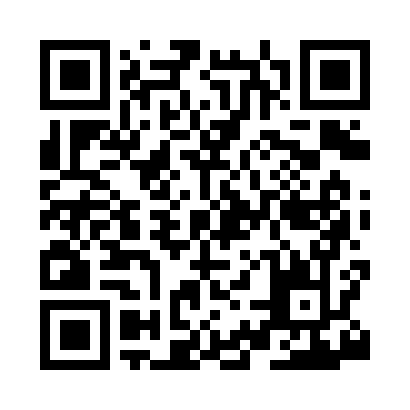 Prayer times for Crane Place, New Mexico, USAMon 1 Apr 2024 - Tue 30 Apr 2024High Latitude Method: Angle Based RulePrayer Calculation Method: Islamic Society of North AmericaAsar Calculation Method: ShafiPrayer times provided by https://www.salahtimes.comDateDayFajrSunriseDhuhrAsrMaghribIsha1Mon5:456:561:134:477:318:422Tue5:446:541:134:477:328:433Wed5:426:531:134:477:338:444Thu5:416:511:124:487:348:455Fri5:396:501:124:487:348:466Sat5:386:491:124:487:358:477Sun5:366:471:114:487:368:488Mon5:356:461:114:487:378:489Tue5:336:451:114:487:388:4910Wed5:326:431:114:487:388:5011Thu5:306:421:104:497:398:5112Fri5:296:411:104:497:408:5213Sat5:276:401:104:497:418:5314Sun5:266:381:104:497:428:5415Mon5:246:371:094:497:428:5516Tue5:236:361:094:497:438:5617Wed5:216:341:094:497:448:5718Thu5:206:331:094:497:458:5819Fri5:186:321:094:497:468:5920Sat5:176:311:084:497:469:0021Sun5:166:301:084:507:479:0122Mon5:146:281:084:507:489:0223Tue5:136:271:084:507:499:0324Wed5:116:261:084:507:509:0425Thu5:106:251:074:507:509:0526Fri5:096:241:074:507:519:0727Sat5:076:231:074:507:529:0828Sun5:066:221:074:507:539:0929Mon5:056:201:074:507:549:1030Tue5:036:191:074:507:549:11